МБОУ « Средняя общеобразовательная школа № 8 г. Пересвета».Конспектурока математики «Сложение и вычитание вида + 1, -1».Учитель начальных классов: Гаврилова А.В.2019 г.Урок математики в 1а классе.Тема: Сложение и вычитание вида    +1;-1 .Педагогическая цель: создать условия для изучения случаев сложения вида  +1; закрепления умения прибавлять по 1; развивать вычислительные навыки, умение составлять рассказ математического содержания по сюжетным картинкам.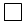 Планируемые результаты (предметные): уметь выполнять сложение и вычитание вида  + ; -1.Универсальные учебные действия (метапредметные):Регулятивные: уметь осуществлять самоконтроль выполненной работы с доски; самостоятельно планировать и выполнять свои действия на знакомом учебном материале; выполнять действия в сотрудничестве с учителем по предложенному плану; самостоятельно выстраивать план действий по решению учебной задачи изученного вида.Коммуникативные: уметь слушать и вступать в диалог, участвовать в коллективном обсуждении.Познавательные: уметь ориентироваться в учебнике; определять умения, которые будут сформированы на основе изучения данного раздела; отвечать на простые вопросы учителя, находить нужную информацию в учебнике; составлять математические рассказы по сюжетным картинкам.Личностные: устанавливают связи между целью учебной деятельности и её мотивом, другими словами, между результатом учения и тем, что побуждает к деятельности, ради чего она осуществляется; умеет задавать себе вопрос: какое значение и какой смысл имеет для меня учение? – и отвечать на него.Ход урока.Организационный момент.- Я рада приветствовать всех вас на нашем уроке математики. Давайте подарим улыбку друг другу и нашим гостям и постараемся сохранить её до конца урока.Сообщение темы и целей урока.- Ребята, давайте выберем из слов на доске те, которые укажут на то, чем мы будем заниматься на уроке.(читать, бегать, считать, петь, решать). - Молодцы, мы продолжим учиться считать и решать различные задания, а в конце урока оценим свою работу по правильности и аккуратности.(Таблица)Устный счёт.1.Игровой момент. (Звучит музыка) – Вы любите сказки?– Какие сказки вы знаете?– А вы знаете такую сказку, где главный герой поймал в проруби щуку, а затем отпустил её?– Кто знает, как называется эта сказка? (По щучьему веленью)– Кто помнит, как звали главного героя этой сказки? (Емеля)– Какой был Емеля? (Добрый, но ленивый)– Какие слова сказала щука, когда Емеля отпустил её? (Волшебные слова: «По щучьему веленью, по моему хотенью …»)– Помните, чем закончилась эта сказка? (Он женился на Царевне - Несмеяне).– Знаете, что было дальше? После свадьбы, волшебные слова щуки перестали исполнять желания Емели, и ему всё приходилось делать самому. Но у Емели не всегда это получалось, и на помощь ему приходила царевна. Она его учила уму-разуму.– Вот и сегодня Емеля и царевна у нас в гостях. - Здравствуйте, ребята! Мы сегодня пришли к вам на урок поучиться уму-разуму, ведь в школу мы не ходили и многого не знаем.– Ребята, нам Емеля принёс подарок. Он наловил в проруби много маленьких рыбок и решил их вам подарить. Они лежат у каждой группы на столах.- Все рыбки разные. Встаньте, пожалуйста, те ребята, у которых рыбки не простые, а с числами.– Емеля не знает, как располагаются числа по порядку, вы сможете ему помочь? Поставьте на доске рыбки по порядку, чтобы получился числовой ряд.– Молодцы. У нас получился числовой ряд.2.А теперь давайте покажем, как мы умеем заниматься устно математикой.Игра с мячиком (кому мячик попадает, тот и отвечает).– Называем последующее число при счёте. Я бросаю мяч и говорю число, а вы говорите следующее и возвращаете мяч мне. (5, 7, 9). Как получить  последующее число? (+1)– Называем предыдущее число при счёте. (6,8,10). Как получить  последующее число? (+1)– А теперь называем соседей чисел.  3, 5, 8.3. Поработаем в парах, у каждой пары есть карточка, в которую нужно вписать пропущенные знаки действий. Повернулись в пары, работаем, первая справившаяся пара выполняет задание на доске.10    1 = 9         4 * 1 = 5        1 * 1 = 07 * 1 = 8         6 * 1 = 5        7 * 1 = 6- Давайте оценим вашу работу по правильности. Поднимите руку, кто не допустил ни одной ошибки.– Молодцы! Мы с вами хорошо устно посчитали. Вот Емеля, посмотри, как дети умеют быстро считать. Ты с царевной посиди и посмотри, как дети будут дальше заниматься, а потом нам расскажешь, пойдёшь ты в школу учиться или нет.- На прошлом уроке вы научились прибавлять и вычитать 1, как вы думаете, чему мы будем учиться сегодня?Изучение нового материалаПрактическая работа (с наглядным материалом).(У учителя корзина и яблоки, он показывает все действия Емели)- Емеля и царевна ждут прихода гостей. Они решили угостить их наливными яблочками. В корзинке уже есть 3 яблочка. Положите столько же кругов на парту.- Емеле нужно сорвать ещё 2 яблочка. Как он будет это делать? (сорвёт 1 яблочко, положит в корзину.)- Емеля кладёт яблочко в корзину. Положите 1 треугольник на парту.- А потом сорвал ещё одно яблочко и положил в корзину. (обучающиеся кладут ещё 1 треугольник на парту).- Сколько яблок сорвал Емеля? (2)-  Сколько треугольников вы положили на парту? (2)- Как прибавляли 2? (сначала прибавили 1, потом ещё 1)- Сколько яблок стало в корзине? (5)- Давайте проверим. (учитель достаёт яблоки из корзины, дети считают)- Сколько кругов у вас на парте? (5)- Как мы получили число 5? (3+2=5)- Сделайте вывод: как прибавить число 2? (прибавить сначала 1, а потом ещё 1)Первичное закрепление.- Посмотрите на доску. Напечатаны 3 примера, два закрыты:5+1+1=5+1=6+1=- Ребята, если б у нас было сначала 5 яблок в корзине, то как бы считал Емеля?- Молодцы! (открыть ответы)Продолжение практической работы.- Пришёл Емеля домой, а его уже ждут царевна и персонаж другой сказки -Буратино.- Сколько персонажей хочет угостить Емеля? (2)- Емеля угостил сначала царевну, она взяла одно яблочко (учитель показывает, как царевна берёт яблоко, обучающиеся убирают один треугольник).- Потом Емеля угостил Буратино. Он взял одно яблоко (учитель показывает, как Буратино берёт яблоко, обучающиеся убирают один треугольник.)- Сколько всего яблок взяли из корзины? (2)- Как брали 2 яблока? (сначала взяли 1, а потом ещё 1)- Сколько треугольников вы убрали? (2)- Как убрали 2 треугольника? (сначала убрали 1 а потом ещё 1).- Сколько треугольников осталось в корзине? (3) (учитель достаёт яблоки из корзины, обучающиеся считают)- Сколько фигур осталось у вас на столе? (3)- Как получили число 3? (5-1-1=3)- Сделайте вывод: как вычесть число 2? (вычесть сначала один, потом ещё 1).4. Решить пример с комментированием 9-1-1.(офтальмологический тренажёр) – все встали, водим глазками по линиям.5. Работа по сюжетной картинке.– Рассмотрите внимательно картинку. Что увидели?– Сколько воробышков сначала клевало зёрнышки? (Два.)– Сколько воробышков прилетело потом? (Два.)– Как прилетали воробышки? (Сначала один, потом ещё один.)– Как узнать, сколько воробышков стало? (Сложить числа.)Учитель под диктовку обучающихся записывает на доске:2 + 1 + 1 =– Когда к двум воробышкам прилетел один, сколько птичек стало? (Три.) Как об этом записать числовым выражением? (2 + 1 = 3.)– Когда прилетел ещё один воробышек, сколько птичек стало? (4.) Каким числовым выражением можно это записать? (3 + 1 = 4.)– Сколько же воробышков стало? (Четыре.)Учитель записывает значение первого выражения:2 + 1 + 1 = 4. (выложить цифрами на доске и каждая группа а столе)Аналогично на вычитание, записать пример 6-1-1=                                                                          6-1=                                                                               5-1=6. Объяснение приёма прибавления и вычитания +1; -1.7. Закрепление.Работа в тетради, задание с треугольником (нарисовать мне). По рисункам записать в окошки нужные числа. Коллективная проверка, используя «Светофорики». Физкультминутка.Буратино предлагает вам сделать несколько упражнений.Буратино потянулся. Раз – нагнулся. Два – нагнулся.Руки в стороны развёл. Ключик видно не нашёл.Чтобы ключик нам достать. Надо на носочки встать.IV.  Повторение изученного материала. – Ребята, давайте покажем Емеле, какие ещё задания мы можем выполнить. Разбираем задачу.Пропедевтика темы «Задача» (задание 5, с. 30 тетради).- Ребята, те яблочки, которые собирал Емеля, снова встретились нам в следующем задании. Прочитайте задачу.- Что известно в задаче? (на одной тарелке 3 зеленых яблока, на другой 2 красных яблока.) - Что нужно узнать? (сколько яблок на двух тарелках)- Что означают круги на схеме? (3 зеленых круга – это 3 зеленых яблока, 2 красных круга – это 2 красных яблока.)- Запишите решение задачи самостоятельно.  (Проверка, решение записано на доске).Задачу, данную в тетради, обучающиеся анализируют коллективно, а затем самостоятельно записывают её решение. Самопроверка с доски.Развитие вычислительных навыков. Работа в группах.- А теперь покажем Емеле, как слаженно вы умеете работать в группах. Вам нужно решить примеры в окошках домиков и догадаться, какую цифру надо написать на крыше дома. Работаете, друг за другом, каждый решает свой пример. Кто справляется с заданием, тот самостоятельно выполняет первое задание в рабочей тетради (вставить пропущенные числа и знаки). - Оценим работу в группах. Какая группа быстрее и правильнее справилась с заданиями.- Проверка по цепочке самостоятельной работы (каждая группа читает по одному примеру)- Оцените свою работу в тетради по Правильности  - П и аккуратности – А. В конце урока тетради соберём и я посмотрю, как вы это выполнили.3. Работа с геометрическим материалом. – Рассмотрите задание в учебнике. Что изображено на чертеже?– Как вы думаете, какой отрезок длиннее, какой короче? Может быть, длины отрезков равны?– Как это проверить? (Измерить длину отрезков при помощи линейки.)– Какова длина розового отрезка? Какова длина зелёного отрезка?– На сколько зелёный отрезок длиннее розового? (На 1 сантиметр.)– На сколько розовый отрезок короче зелёного? (На 1 сантиметр.)– Начертите в тетрадях отрезок такой же длины, как зелёный.– Начертите ниже другой отрезок так, чтобы он на 1 сантиметр был длиннее первого.– Какова длина второго отрезка? (10 сантиметров.)V. Итог урока.– Молодцы, ребята! Емеля, понравилось тебе в 1 классе? Да, я обязательно пойду учиться в школу вместе с царевной. Если у меня будут какие-нибудь трудности, ребята, вы мне поможете? Мы у вас здесь засиделись, нам надо ещё успеть к другим ребятам на урок обучения грамоте. До свидания, мы к вам скоро обязательно придем!- Оцените свою работу на уроке, как это мы всегда делаем, используя слова-подсказки на доске. (устал - не устал, доволен – не доволен и т. д.)Оценка групп.А от Емели – вам подарок: каждой группе за слаженную работу – волшебное наливное яблочко! Урок окончен. Поаплодировали друг другу в благодарность за работу.